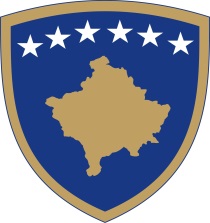 Republika e KosovësRepublika Kosova - Republic of KosovoQeveria - Vlada - GovernmentMINISTRIA E INFRASTRUKTURËSMINISTARSTVO INFRASTRUKTURE / MINISTRY OF INFRASTRUCTUREDEPARTAMENTI I AUTOMJETEVEDEPARTMAN ZA VOZILA / DEPARTMENT FOR VEHICLESDokument konsultimi për PROJEKTLIGJIN PËR AUTOMJETEProjektligji për AutomjeteMe këtë ligj përcaktohen kushtet bazë të  pajisjeve dhe instalimeve të cilat duhen ti kenë mjetet, dimensionet, masa më e madhe e lejuar dhe ngarkesa boshtore e mjetit si edhe kushtet të cilat duhet ti plotësoj mjeti në komunikacion, kushtet për importim, kontrollimi teknik i automjetve, regjistrimi i automjeteve dhe çështje tjera lidhur me to, Synimi i projektligjit për AutomjetePërafrimi i legjislacionit vendor me atë të BE – së, respektivisht me direktivat 2014/45/EU; Për kontrollimet teknike periodike; 2014/46/EU Regjistrimi i automjeteve; 2014/47/EU Kontrollimi i rregullsisë teknike për automjete komerciale në rrugë, 1999/37/EC dokumentet e regjistrimit për automjete, 2007/46/EC e Parlamentit Europian dhe e Këshillit e 5 shtator 2007 për krijimin e një kornize për miratimin e mjeteve motorike dhe rimorkiove të tyre, dhe të sistemeve, komponentëve dhe njësive të veçanta teknike të destinuara për automjete të tilla (Direktiva Kornizë), 2000/53/EC për Automjetet jashtë përdorimit.Përshkrimi i shkurtë i çështjesFushëveprimi ligjor i Automjeteve momentalisht është i rregulluar me Ligjin për siguri në komunikacioni rrugorë, Ligji Nr. 02/L-70. Në ndërkohë janë plotësura, ndryshuar dhe nxjerrë të direktiva reja evropinane të cilat e mbulojnë këtë fushë. Në mbështetje të këtyre ndryshimeve është paraqit nevoja për ndryshim dhe plotësim të Ligjit Nr. 02/L-70. Pas fillimit të punës u vërejtë se ndryshimit janë të shumta dhe u paraqit nevoja që të punohet një ligj i ri.Duke i pas parasysh praktikat e vendeve të tjera të BE – së, u vendos që Ligjin për siguri në komunikacioni rrugorëtë ndahet në tri ligje. Pra, fusha e Automjeteve do të përfshihet në një ligj të veçantë “Ligji për Automjete”.Qëllimi i konsultimitPraktika ka treguar se me rastin e hartimit të ligjit është e pamundur të parashihen të gjitha rastet të cilat duhet të jenë pjesë e ligjit. Projektligji si tërsi mund të ndahet në dy pjesë:Harmonizimi me legjislacionin e BE – sëLegjisacioni vendorHarmonizimi me legjislacionin e BE – sëParaqet obligimin tonë për përafrim të legjislacionit vendor me atë të BE – së. Me këtë rast është bërë përafrimimi me Përafrimi i legjislacionit vendor me atë të BE – së, respektivisht me direktivat 2014/45/EU; Për kontrollimet teknike periodike; 2014/46/EU Regjistrimi i automjeteve; 2014/47/EU Kontrollimi i rregullsisë teknike për automjete komerciale në rrugë, 1999/37/EC dokumentet e regjistrimit për automjete, 2007/46/EC e Parlamentit Europian dhe e Këshillit e 5 shtator 2007 për krijimin e një kornize për miratimin e automjeteve dhe rimorkiove të tyre, dhe të sistemeve, komponentëve dhe njësive të veçanta teknike të destinuara për automjete të tilla (Direktiva Kornizë), 2000/53/EC për Automjetet jashtë përdorimit. Është më rëndësi të përmendet se gjatë kohës së konsultimeve publike, kjo pjesë është e pandryshueshme dhe e padiskutueshme.Legjislacioni vendorParaqet pjesën e cila është përpiluar në mbështetje të kërkesave dhe përvojës së palëve të cilët kanë kontribur me qëllim të përmirsimit të procesit të aftësimit dhe vlerësimit të kandidatëve për shofer.Në këtë pjesë presim kontributin e të gjitha palëve të interesuara. Çdo rekamandim dhe sygjerim do të analizohet me kujdes.Afati përfundimtar për dorëzimin e përgjigjeveAfati përfundimtar i dorëzimit të kontributit me shkrim në kuadër të procesit të konsultimit për Ligji për Automjete është deri më 19/08/2016, në orën 12:00. Të gjitha kontributet e pranuara deri në këtë afat do të përmblidhen dhe do t’i prezentohen (Emri i organit / grupit të autorizuar për përgatitjen e politikës / projektligjit).Ku dhe si duhet t’i dërgoni kontributet tuaja me shkrimTë gjitha kontributet me shkrim duhet të dorëzohen në formë elektronike në e-mail adresën mi.info@rks-gov.net; nebih.shatri@rks-gov.net; me titull “Kontribut ndaj procesit të konsultimit për Ligji për AutomjeteNë kuadër të këtij procesi të konsultimit, do të ftohen për konsultim (përshkruani shkurtimisht grupet / organizatat e shoqërisë civile të cilat do të ftohen për konsultim). Ju lutemi që, në kuadër të kontributit tuaj me shkrim, të specifikoni qartë së në çfarë cilësie jeni duke kontribuar në këtë proces konsultimi (p.sh. në cilësi të përfaqësuesit të organizatës, kompanisë, në cilësi individuale, etj.)Komentet nga organizatatEmri i organizatës që jep komente:Fushat kryesore të veprimit të organizatës:Informatat e kontaktit të organizatës (adresa, email, telefoni):Data e dërgimit të komenteve: Forma e kontributit është e hapur, mirëpo preferohet që kontributet tuaja t’i përfshini në kuadër të tabelës së bashkëngjitur më poshtë në këtë dokument, e cila përfshin çështjet kyqe të këtij dokumenti.Dokumenti i plotë i politikës / projektligjitJu lutem gjeni të bashkëngjitur edhe draftin e plotë të dokumentit të politikës / projektligjit. Çështjet kyqeKomente rreth draftit aktualKomente shtesë1Pyetja 12Pyetja 23Shtoni pyetje sipas nevojës4Komente tjera